Príprava punčových rezovIngrediencie10 ks vajce220 g  kryštálový cukor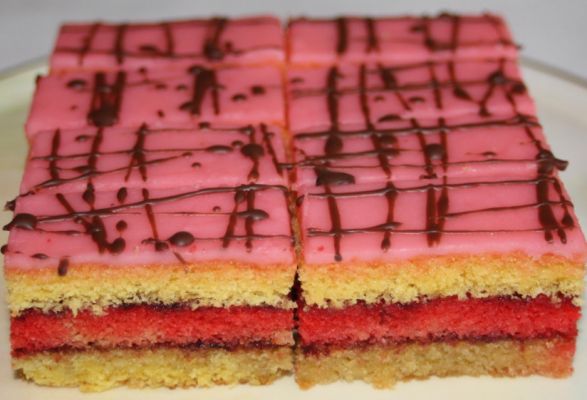 1 balíček vanilínový cukor1 ks citrón270 g hladká múka1 štipka červená potravinárska farba300 g  džemNa cukrový sirup315 g kryštálový cukor315 ml voda 1 PL rumová esencia1 PL punčová esenciaNa cukrovú polevu 200 g práškový cukor2 ks citrón1 štipka červená potravinárska farbačokoláda na ozdobuPostupŽĺtky, 100 g cukru, vanilínový cukor a nastrúhanú citrónovú kôru z jedného citróna vyšľaháme do peny. Z bielkov a zo 120 g cukru vyšľaháme tuhý sneh. Tieto dve hmoty spojíme a primiešame múku. Z cesta si odložíme tri štvrtiny, zvyšnú jednu štvrtinu zafarbíme červenou potravinárskou farbou rozmiešanou v 1 lyžičke vody. Obe cestá pečieme zvlášť na plechu vystlanom papierom na pečenie asi 20 až 30 minút pri teplote 180 °C. Po upečení ich necháme vychladnúť. Potom biely plát priečne prekrojíme na dve polovice.Cukrový sirup: Do vody dáme variť cukor, pokým nevznikne hustejšia zmes. Keď vychladne, pridáme do nej punčovú a rumovú arómu.Prvý biely plát cesta potrieme z jednej strany džemom. Druhou stranou ho položíme na plech vystlaný papierom. Položíme naň červený plát, ktorý poriadne navlhčíme cukrovým sirupom. Aj druhý bledý plát natrieme z jednej strany džemom. Natretou stranou ho položíme na červený plát a zaťažíme doskou. Pláty necháme do druhého dňa tak, nech sa dobre spoja. Druhý deň potrieme vrch zákuska tenkou vrstvou džemu. Po dĺžke prekrojíme na polovice alebo na tretiny.Cukrová poleva: Vymiešame spolu cukor, šťavu z dvoch citrónov a červenú potravinársku farbu rozmiešanú v 1 lyžičke vody. Punčové rezy potrieme navrchu polevou a ozdobíme čokoládou.